NOME:									DATA:	Exercício de Água - Ciências 6° ano1) A água é o habitat de muitos seres vivos, como as algas, os peixes e até alguns mamíferos. Ela também tem grande representação na constituição dos seres vivos. Entre as utilidades da água cita-se a capacidade de:a) armazenar átomos de carbono em sua estrutura.b) auxiliar no controle da temperatura corporal.c) fornecer energia ao organismo de cada ser vivo.d) dissolver compostos orgânicos como a vitamina B.2) Segundo uma organização mundial de estudos ambientais, em 2025, duas de cada três pessoas viverão situações de carência de água, caso não haja mudanças no padrão atual de consumo do produto.Uma alternativa adequada e viável para prevenir a escassez, considerando-se a disponibilidade global, seria:a) desenvolver processos de reutilização da água.b) explorar leitos de água subterrânea.c) ampliar a oferta de água, captando-a em outros rios.d) captar águas pluviais.e) importar água doce de outros estados.3) A possível escassez de água é uma das maiores preocupações da atualidade, considerada por alguns especialistas como o desafio maior do novo século. No entanto, tão importante quanto aumentar a oferta é investir na preservação da qualidade e no reaproveitamento da água de que dispomos hoje.A ação humana tem provocado algumas alterações quantitativas e qualitativas da água:I. Contaminação de lençóis freáticos.II. Diminuição da umidade do solo.III. Enchentes e inundações.Pode-se afirmar que as principais ações humanas associadas às alterações I, II e III são, respectivamente:a) uso de fertilizantes e aterros sanitários / lançamento de gases poluentes / canalização de córregos e rios.b) lançamento de gases poluentes / lançamento de lixo nas ruas / construção de aterros sanitários.c) uso de fertilizantes e aterros sanitários / desmatamento / impermeabilização do solo urbano.d) lançamento de lixo nas ruas / uso de fertilizantes / construção de aterros sanitários.e) construção de barragens / uso de fertilizantes / construção de aterros sanitários.4) Considerando a riqueza dos recursos hídricos brasileiros, uma grave crise de água em nosso país poderia ser motivada por:a) reduzida área de solos agricultáveis.b) ausência de reservas de águas subterrâneas.c) escassez de rios e de grandes bacias hidrográficas.d) falta de tecnologia para retirar o sal da água do mar.e) degradação dos mananciais e desperdício no consumo.5) A água pode ser encontrada na natureza em três estados físicos: sólido, líquido e gasoso. A água passa de um estado físico para outro por causa das mudanças de temperaturas. O diagrama a seguir mostra as mudanças de estado, com os nomes particulares que cada uma recebe. Portanto, marque a única alternativa INCORRETA: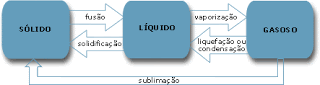 a) Fusão é a passagem do estado sólido para o líquido.b) Vaporização é a passagem da matéria do estado líquido para o gasoso.c) Condensação é a passagem da matéria do estado gasoso para o sólido.d) Solidificação é a passagem do estado líquido para o sólido..GABARITOQuestão 1Questão 2Questão 3Questão 4Questão 5BACEC